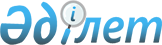 О признании утратившими силу некоторых приказов Министерства сельского хозяйства Республики КазахстанПриказ Министра экологии, геологии и природных ресурсов Республики Казахстан от 16 ноября 2020 года № 286. Зарегистрирован в Министерстве юстиции Республики Казахстан 18 ноября 2020 года № 21653
      В соответствии с пунктом 2 статьи 27 Закона Республики Казахстан от 6 апреля 2016 года "О правовых актах" ПРИКАЗЫВАЮ:
      1. Признать утратившими силу некоторые приказы Министерства сельского хозяйства Республики Казахстан по перечню согласно приложению к настоящему приказу.
      2. Департаменту цифровизации, информатизации и контроля государственных услуг Министерства экологии, геологии и природных ресурсов Республики Казахстан в установленном законодательном порядке обеспечить:
      1) государственную регистрацию настоящего приказа в Министерстве юстиции Республики Казахстан;
      2) размещение настоящего приказа на интернет-ресурсе Министерства экологии, геологии и природных ресурсов Республики Казахстан после его официального опубликования;
      3) в течение десяти рабочих дней после государственной регистрации настоящего приказа в Министерстве юстиции Республики Казахстан представление в Департамент юридической службы Министерства экологии, геологии и природных ресурсов Республики Казахстан сведений об исполнении мероприятий, предусмотренных подпунктами 1) и 2) настоящего пункта.
      3. Контроль за исполнением настоящего приказа возложить на курирующего вице-министра экологии, геологии и природных ресурсов Республики Казахстан.
      4. Настоящий приказ вводится в действие по истечении десяти календарных дней после дня его первого официального опубликования.
      "СОГЛАСОВАН"
Министерство национальной экономики
Республики Казахстан
      "СОГЛАСОВАН"
Министерство цифрового развития,
инноваций и аэрокосмической промышленности
Республики Казахстан Перечень утративших силу некоторых приказов Министерства сельского хозяйства Республики Казахстан
      1. Приказ исполняющего обязанности Министра сельского хозяйства Республики Казахстан от 30 апреля 2015 года № 18-03/390 "Об утверждении стандартов государственных услуг в области животного мира" (зарегистрирован в Реестре государственной регистрации нормативных правовых актов за № 11774, опубликован 11 сентября 2015 года в информационно-правовой системе "Әділет").
      2. Приказ Министра сельского хозяйства Республики Казахстан от 6 мая 2015 года № 18-1/415 "Об утверждении стандартов государственных услуг в области лесного хозяйства и особо охраняемых природных территорий" (зарегистрирован в Реестре государственной регистрации нормативных правовых актов за № 11662, опубликован 24 августа 2015 года в информационно-правовой системе "Әділет").
      3. Приказ Министра сельского хозяйства Республики Казахстан от 6 мая 2015 года № 19-2/420 "Об утверждении стандарта государственной услуги "Аттестация организаций на право проведения работ в области безопасности плотин" (зарегистрирован в Реестре государственной регистрации нормативных правовых актов за № 11613, опубликован 30 июля 2015 года в информационно-правовой системе "Әділет").
      4. Приказ Министра сельского хозяйства Республики Казахстан от 6 мая 2015 года № 19-1/422 "Об утверждении стандартов государственных услуг в области регулирования использования водного фонда" (зарегистрирован в Реестре государственной регистрации нормативных правовых актов за № 11765, опубликован 22 сентября 2015 года в информационно-правовой системе "Әділет").
      5. Приказ Министра сельского хозяйства Республики Казахстан от 23 июня 2015 года № 19-2/558 "Об утверждении регламента государственной услуги "Аттестация организаций на право проведения работ в области безопасности плотин" (зарегистрирован в Реестре государственной регистрации нормативных правовых актов за № 11754, опубликован 5 августа 2015 года в информационно-правовой системе "Әділет").
      6. Приказ Министра сельского хозяйства Республики Казахстан от 8 июля 2015 года № 19-1/615 "Об утверждении регламентов государственных услуг в области регулирования использования водного фонда" (зарегистрирован в Реестре государственной регистрации нормативных правовых актов за № 11853, опубликован 22 сентября 2015 года в информационно-правовой системе "Әділет").
      7. Приказ Министра сельского хозяйства Республики Казахстан от 21 июля 2015 года № 18-03/680 "Об утверждении регламентов государственных услуг в области животного мира" (зарегистрирован в Реестре государственной регистрации нормативных правовых актов за № 11924, опубликован 20 ноября 2015 года в информационно-правовой системе "Әділет").
      8. Приказ Министра сельского хозяйства Республики Казахстан от 12 августа 2015 года № 18-02/739 "Об утверждении регламентов государственных услуг в области лесного хозяйства и особо охраняемых природных территорий" (зарегистрирован в Реестре государственной регистрации нормативных правовых актов за № 12042, опубликован 7 октября 2015 года в информационно-правовой системе "Әділет").
      9. Приказ исполняющего обязанности Министра сельского хозяйства Республики Казахстан от 18 марта 2016 года № 127 "Об утверждении стандарта государственной услуги "Пломбирование приборов учета вод, устанавливаемых на сооружениях или устройствах по забору или сбросу вод физическими и юридическими лицами, осуществляющими право специального водопользования" (зарегистрирован в Реестре государственной регистрации нормативных правовых актов за № 13634, опубликован 6 мая 2016 года в информационно-правовой системе "Әділет").
      10. Приказ исполняющего обязанности Министра сельского хозяйства Республики Казахстан от 23 июня 2016 года № 270 "О внесении изменений и дополнений в приказ Министра сельского хозяйства Республики Казахстан от 6 мая 2015 года № 18-1/415 "Об утверждении стандартов государственных услуг в области лесного хозяйства и особо охраняемых природных территорий" (зарегистрирован в Реестре государственной регистрации нормативных правовых актов за № 14028, опубликован 6 августа 2016 года в Эталонном контрольном банке нормативных правовых актов Республики Казахстан).
      11. Приказ исполняющего обязанности Министра сельского хозяйства Республики Казахстан от 23 июня 2016 года № 272 "Об утверждении регламента государственной услуги "Пломбирование приборов учета вод, устанавливаемых на сооружениях или устройствах по забору или сбросу вод физическими и юридическими лицами, осуществляющими право специального водопользования" (зарегистрирован в Реестре государственной регистрации нормативных правовых актов за № 13993, опубликован 4 августа 2016 года в информационно-правовой системе "Әділет").
      12. Приказ Заместителя Премьер-Министра Республики Казахстан – Министра сельского хозяйства Республики Казахстан от 29 сентября 2016 года № 407 "О внесении изменений в приказ Министра сельского хозяйства Республики Казахстан от 12 августа 2015 года № 18-02/739 "Об утверждении регламентов государственных услуг в области лесного хозяйства и особо охраняемых природных территорий" (зарегистрирован в Реестре государственной регистрации нормативных правовых актов за № 14388, опубликован 16 ноября 2016 года в информационно-правовой системе "Әділет").
      13. Приказ Заместителя Премьер-Министра Республики Казахстан – Министра сельского хозяйства Республики Казахстан от 27 октября 2016 года № 454 "Об утверждении регламента государственной услуги "Регистрация декларации безопасности плотины" (зарегистрирован в Реестре государственной регистрации нормативных правовых актов за № 14482, опубликован 20 декабря 2016 года в информационно-правовой системе "Әділет").
      14. Приказ Заместителя Премьер-Министра Республики Казахстан - Министра сельского хозяйства Республики Казахстан от 10 марта 2017 года № 110 "О внесении изменений и дополнений в приказ исполняющего обязанности Министра сельского хозяйства Республики Казахстан от 30 апреля 2015 года № 18-03/390 "Об утверждении стандартов государственных услуг в области животного мира" (зарегистрирован в Реестре государственной регистрации нормативных правовых актов за № 15119, опубликован 3 июля 2017 года в Эталонном контрольном банке нормативных правовых актов Республики Казахстан).
      15. Приказ Заместителя Премьер-Министра Республики Казахстан – Министра сельского хозяйства Республики Казахстан от 15 марта 2017 года № 127 "О внесении изменений и дополнений в приказ Министра сельского хозяйства Республики Казахстан от 6 мая 2015 года № 19-1/422 "Об утверждении стандартов государственных услуг в области регулирования использования водного фонда" (зарегистрирован в Реестре государственной регистрации нормативных правовых актов за № 15391, опубликован 9 августа 2017 года в Эталонном контрольном банке нормативных правовых актов Республики Казахстан).
      16. Приказ Заместителя Премьер-Министра Республики Казахстан – Министра сельского хозяйства Республики Казахстан от 22 августа 2017 года № 347 "О внесении изменений в приказ Министра сельского хозяйства Республики Казахстан от 8 июля 2015 года № 19-1/615 "Об утверждении регламентов государственных услуг в области регулирования использования водного фонда" (зарегистрирован в Реестре государственной регистрации нормативных правовых актов за № 15706, опубликован 30 сентября 2017 года в Эталонном контрольном банке нормативных правовых актов Республики Казахстан).
      17. Приказ Заместителя Премьер-Министра Республики Казахстан – Министра сельского хозяйства Республики Казахстан от 15 января 2018 года № 27 "О внесении изменений в приказ Министра сельского хозяйства Республики Казахстан от 6 мая 2015 года № 19-1/422 "Об утверждении стандартов государственных услуг в области регулирования использования водного фонда" (зарегистрирован в Реестре государственной регистрации нормативных правовых актов за № 16656, опубликован 5 апреля 2018 года в Эталонном контрольном банке нормативных правовых актов Республики Казахстан).
      18. Пункт 2 Перечня некоторых приказов Министра сельского хозяйства Республики Казахстан, в которые вносятся изменения, утвержденного приказом Заместителя Премьер-Министра Республики Казахстан - Министра сельского хозяйства Республики Казахстан от 27 декабря 2018 года № 543 "О внесении изменений в некоторые приказы Министра сельского хозяйства Республики Казахстан" (зарегистрирован в Реестре государственной регистрации нормативных правовых актов за № 18103, опубликован 9 января 2019 года в Эталонном контрольном банке нормативных правовых актов Республики Казахстан).
      19. Пункт 7 Перечня приказов Министерства сельского хозяйства Республики Казахстан, в которые вносятся изменения и дополнения, утвержденного приказом Министра сельского хозяйства Республики Казахстан от 22 апреля 2019 года № 166 "О внесении изменений и дополнений в некоторые приказы Министерства сельского хозяйства Республики Казахстан" (зарегистрирован в Реестре государственной регистрации нормативных правовых актов за № 18600, опубликован 16 мая 2019 года в Эталонном контрольном банке нормативных правовых актов Республики Казахстан).
					© 2012. РГП на ПХВ «Институт законодательства и правовой информации Республики Казахстан» Министерства юстиции Республики Казахстан
				
      Министр экологии, геологии
и природных ресурсов
Республики Казахстан 

М. Мирзагалиев
Приложение
к приказу Министра
экологии, геологии
и природных ресурсов
Республики Казахстан
от 16 ноября 2020 года № 286